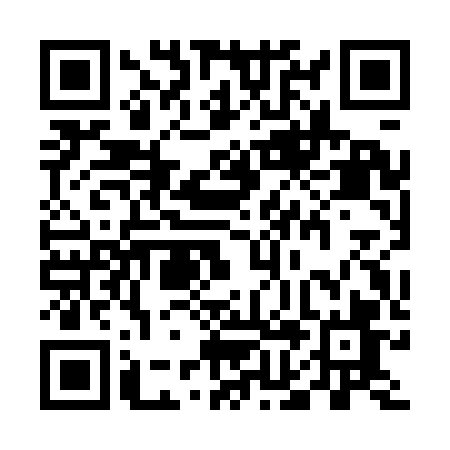 Prayer times for Alt Bennebek, GermanyWed 1 May 2024 - Fri 31 May 2024High Latitude Method: Angle Based RulePrayer Calculation Method: Muslim World LeagueAsar Calculation Method: ShafiPrayer times provided by https://www.salahtimes.comDateDayFajrSunriseDhuhrAsrMaghribIsha1Wed3:055:441:195:258:5611:262Thu3:045:411:195:268:5811:263Fri3:045:391:195:279:0011:274Sat3:035:371:195:279:0211:285Sun3:025:351:195:289:0311:296Mon3:015:331:195:299:0511:297Tue3:005:311:195:309:0711:308Wed2:595:291:195:309:0911:319Thu2:595:281:195:319:1111:3210Fri2:585:261:195:329:1311:3211Sat2:575:241:195:339:1411:3312Sun2:565:221:195:339:1611:3413Mon2:565:201:195:349:1811:3514Tue2:555:191:195:359:2011:3515Wed2:545:171:195:359:2111:3616Thu2:545:151:195:369:2311:3717Fri2:535:141:195:379:2511:3718Sat2:525:121:195:379:2611:3819Sun2:525:101:195:389:2811:3920Mon2:515:091:195:399:3011:4021Tue2:515:071:195:399:3111:4022Wed2:505:061:195:409:3311:4123Thu2:505:051:195:419:3411:4224Fri2:495:031:195:419:3611:4325Sat2:495:021:195:429:3711:4326Sun2:485:011:195:429:3911:4427Mon2:485:001:205:439:4011:4528Tue2:474:581:205:449:4111:4529Wed2:474:571:205:449:4311:4630Thu2:474:561:205:459:4411:4731Fri2:464:551:205:459:4511:47